Details of Principal InvestigatorDetails of  the Study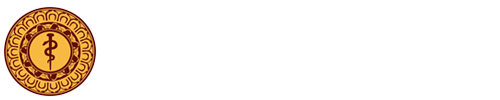 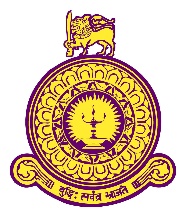 Ethics Review CommitteePostgraduate Institute of Medicine,University of ColomboFinal ReportERC Ref No.TitleName of the Principal InvestigatorAddress of the Principal InvestigatorPhone NumberDate of ApprovalStudy Start DateStudy End DateNumber of ParticipantsMain FindingsProtocol Deviations/ViolationsPresentations/publicationsAny otherDateSignature of the PI